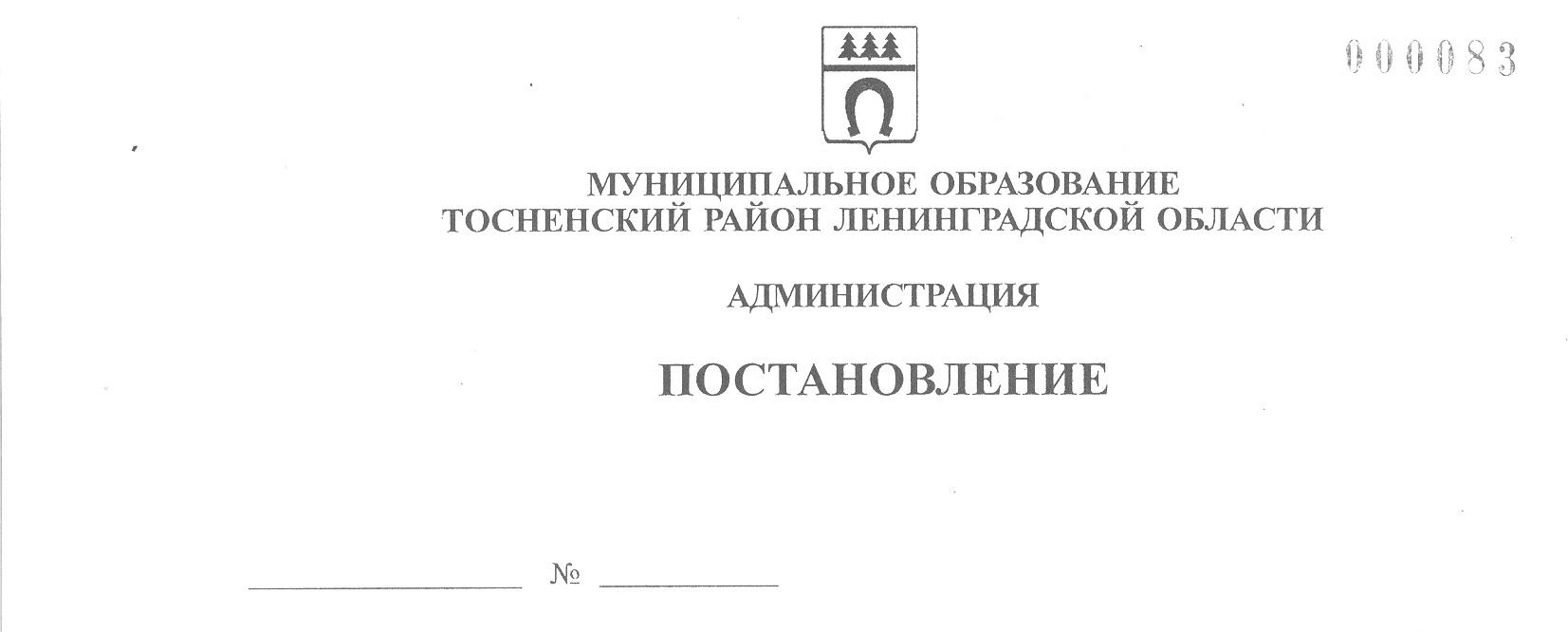 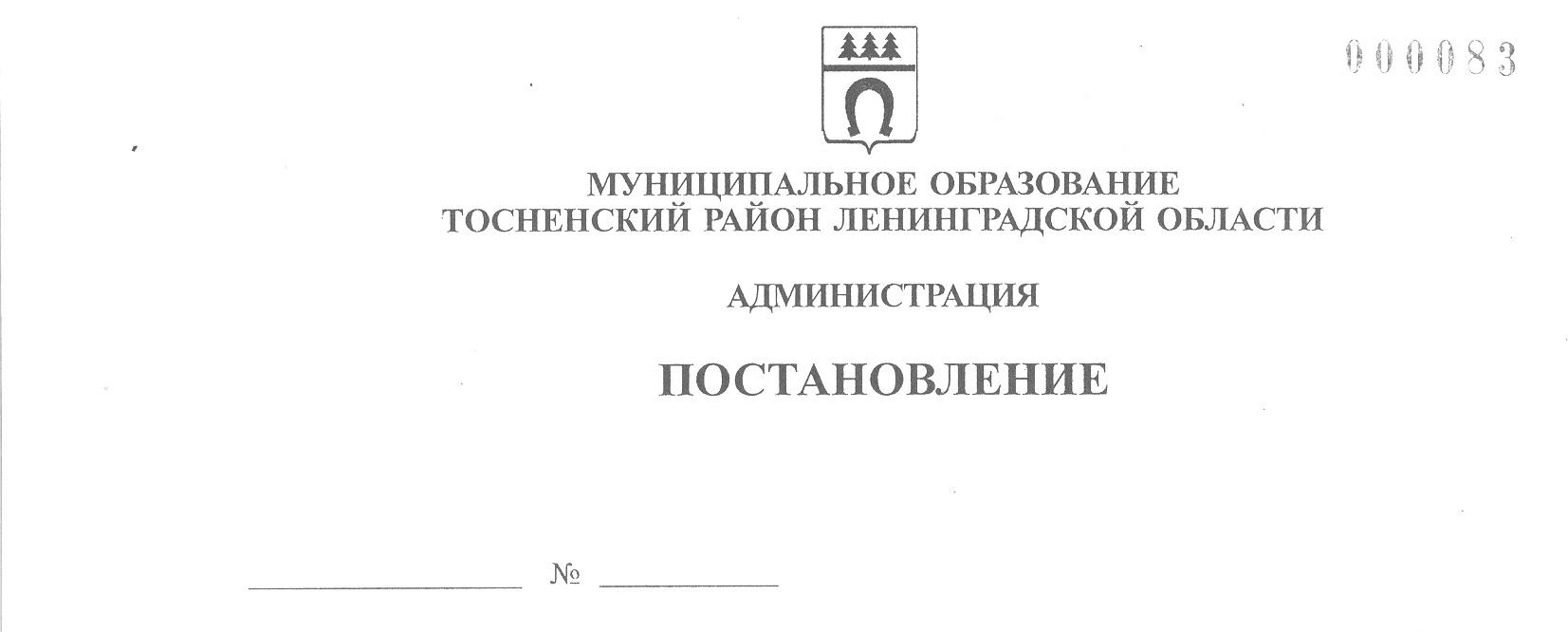 05.07.2022                             2344-паО внесении изменений в основной состав медицинской комиссии, привлекаемой дляосвидетельствования граждан, подлежащихпризыву на военную службу на территориимуниципального образования Тосненский районЛенинградской области	Администрация муниципального образования Тосненский район Ленинградской областиПОСТАНОВЛЯЕТ:	1. Включить в основной состав медицинской комиссии, привлекаемой для освидетельствования граждан, подлежащих призыву на военную службу, утверждённый постановлением администрации муниципального образования Тосненский район Ленинградской области от 17.03.2022 № 765-па:	1.1. Хирурга, врача ГБУЗ ЛО «Тосненская КМБ» Омарова Абдулмуталима            Магомедовича.	1.2. Невролога, врача ГБУЗ ЛО «Тосненская КМБ» Цеденову Лилию        Викторовну.	1.3. Невролога, врача ГБУЗ ЛО «Тосненская КМБ» Лисовского Анатолия          Дмитриевича.	1.4. Медицинскую сестру ГБУЗ ЛО «Тосненская КМБ» Павлову Светлану           Петровну.	1.5. Медицинскую сестру ГБУЗ ЛО «Тосненская КМБ» Комолову Веронику      Александровну.	1.6. Медицинскую сестру ГБУЗ ЛО «Тосненская КМБ» Кубарь Надежду             Викторовну.	2. Отделу правопорядка и безопасности, делам ГО и ЧС администрации      муниципального образования Тосненский район Ленинградской области направить в пресс-службу комитета по организационной работе, местному самоуправлению, межнациональным и межконфессиональным отношениям администрации муниципального образования Тосненский район Ленинградской области настоящее постановление для опубликования   и обнародования в порядке, установленном Уставом муниципального образования Тосненский муниципальный район Ленинградской области.	3. Пресс-службе комитета по организационной работе, местному самоуправлению, межнациональным и межконфессиональным отношениям администрации муниципального образования Тосненский район Ленинградской области опубликовать и обнародовать настоящее постановление в порядке, установленном Уставом муниципального образования Тосненский муниципальный район Ленинградской области.	4. Настоящее постановление вступает в силу со дня его официального     опубликования.Глава администрации								 А.Г. КлементьевЕшевский Александр Викторович, 8(81361)216047 гв